CIRCLE Tuition and Explanation: 2019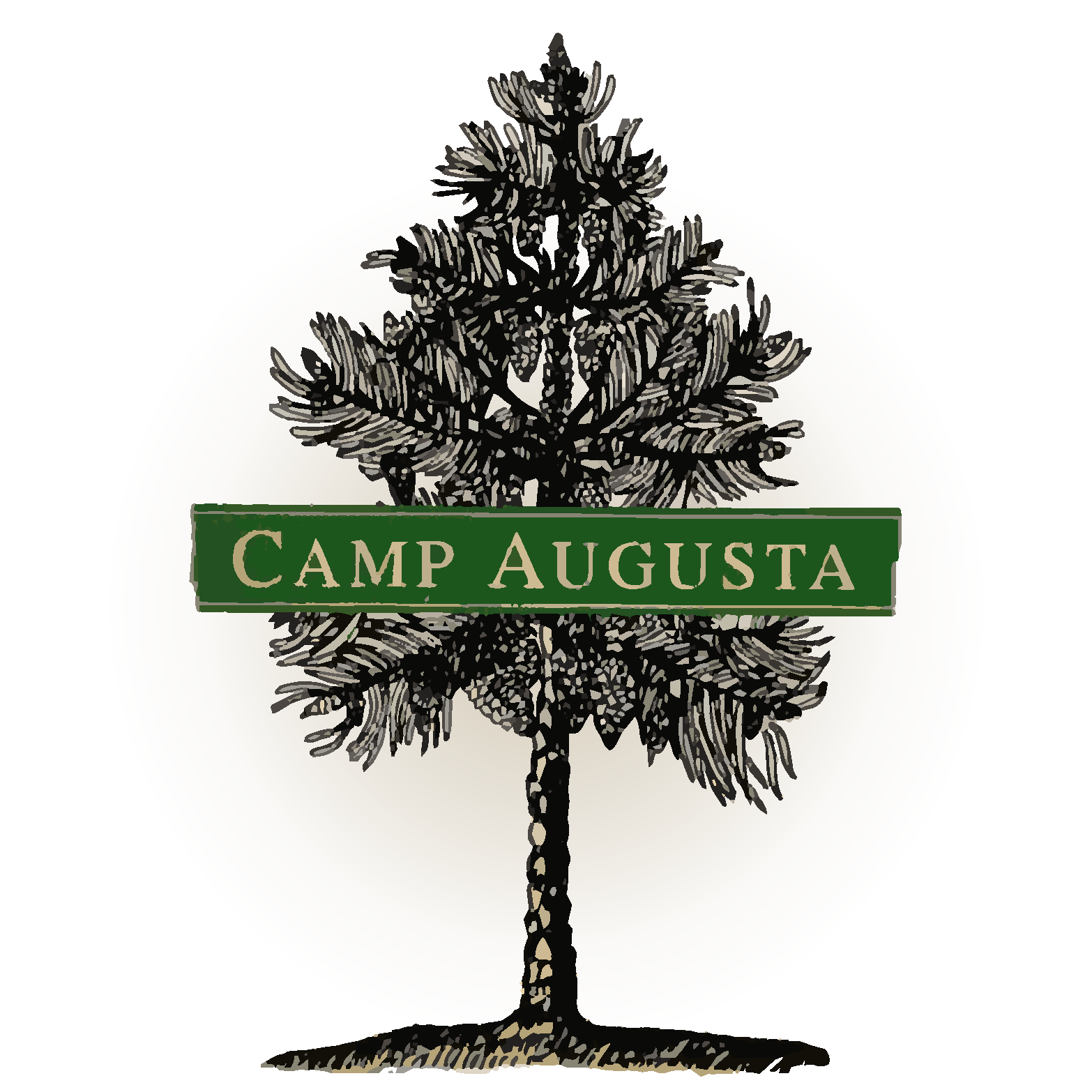 Phase 1: The CIRCLE Application ProcessNO program fee.Dates: late-October through mid-DecemberPhase 2: Pre-Camp Correspondence Course$1500, due by January 10Dates: early January through end of MayPhase 3: At-Camp CIRCLE Session$2500, due by February 28Dates: 3 weeks total, CIRCLE A: 6/18-7/9 or CIRCLE B (if over 12+ accepted applicants): 7/23-8/12 Tuition Payment OptionsCheck: To avoid any extra fees, we are happy to receive a check in the mail. If paying by check…Please address checks to Camp Augusta and send to:Camp Augusta17530 Lake Vera RoadNevada City, CA  95959Credit Card: All credit card transactions will be automatically charged an additional 3.2% service fee to cover the cost of the credit card fees incurred by each transaction.If paying by credit card online…Go to your family’s Camp Augusta account online.Under “Financial Management,” enter your credit card information.Click “Make Payment” at the bottom right of the page and select the corresponding amount.If you are having any difficulties whatsoever with tuition payments, please contact the good folks in the office at Camp Augusta: office@campaugusta.orgTuition RefundsThe tuition for the pre-camp and at-camp portions of camp are billed and considered separately. Admittance into the at-camp portion of CIRCLE is conditional upon the participant’s presence, persistence, and performance in the pre-camp portion of CIRCLE. Admission to the pre-camp portion does not necessarily guarantee continuance to the at-camp portion: if assignments are habitually late, of poor quality effort, or the participant drops out of consistent communication, there will be an intervention process to see if the CIRCLEr will things turn around - first directly with the teen, and then including the parents in the conversation. CIRCLE is an active, participant-driven program - the effort to communicate and find solutions must come from the teen, not the parents. If for whatever reason the teen is not ‘doing CIRCLE,’ there will be a process for exiting CIRCLE during or after the pre-camp portion, and not attending the three weeks at camp. This has happened before, and we expect it to happen again. We understand that if this happens it does not reflect on the teen’s character nor their ability to succeed in other programs… it’s usually a matter of timing and balancing other priorities in life, and readiness for the high level of communication, independence, and responsibility expected. Families will be refunded the at-camp tuition if their teen does not move forward to the at-camp part of CIRCLE. Partial refunds may be available for uncompleted sections of the pre-camp portion if the teen leaves the pre-camp program early, depending on the circumstances and timing of departure, however, pre-camp refunds are not guaranteed.What Does the CIRCLE Tuition Pay For?We have found that some parents and CIRCLErs are interested in more details about what, exactly, the CIRCLE tuition pays for and how. Below you will find a detailed breakdown of the costs that your CIRCLE tuition covers, by percentage of total tuition paid:CIRCLE Leader wages (50%)Camp-wide program activities (11%)Insurance (5%)Training (2%)Transportation (3%)Small amount of taxes (1%)Office staff wages + computers (5%)Utilities (4%)Food (10%)Site upkeep and maintenance (10%)Camp is cheaper for a CIRCLEr than a summer camper, BY FAR!